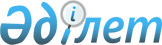 Об утверждении санитарно-эпидемиологических правил и норм "Санитарно-эпидемиологические требования к сбору, обезвреживанию, хранению, транспортировке и захоронению медицинских отходов"
					
			Утративший силу
			
			
		
					Приказ и.о. Министра здравоохранения Республики Казахстан от 23 июня 2008 года N 362. Зарегистрирован в Министерстве юстиции Республики Казахстан 22 июля 2008 года N 5264. Утратил силу приказом и.о. Министра здравоохранения Республики Казахстан от 23 июля 2010 года N 533

      Сноска. Утратил силу приказом и.о. Министра здравоохранения РК от 23.07.2010 N 533 (вводится в действие по истечении десяти календарных дней после дня его первого официального опубликования).      В соответствии с подпунктом 6) статьи 7 , подпунктом 13) статьи 17 , статьей 30 Закона Республики Казахстан от 4 декабря 2002 года "О санитарно-эпидемиологическом благополучии населения", ПРИКАЗЫВАЮ: 

      1. Утвердить прилагаемые санитарно-эпидемиологические правила и нормы "Санитарно-эпидемиологические требования к сбору, обезвреживанию, хранению, транспортировке и захоронению медицинских отходов". 

      2. Комитету государственного санитарно-эпидемиологического надзора Министерства здравоохранения Республики Казахстан (Белоног А.А.) направить настоящий приказ на государственную регистрацию в Министерство юстиции Республики Казахстан. 

      3. Департаменту правовой работы и государственных закупок Министерства здравоохранения Республики Казахстан (Малгаждарова Б.Т.) направить настоящий приказ на официальное опубликование после его государственной регистрации в Министерстве юстиции Республики Казахстан. 

      4. Признать утратившим силу приказ и.о. Министра здравоохранения Республики Казахстан от 13 января 2004 года N 19 "Об утверждении санитарно-эпидемиологических правил и норм "Санитарно-эпидемиологические требования к сбору, использованию, обезвреживанию, транспортировке, хранению и захоронению отходов медицинских организаций", зарегистрированный в Реестре государственной регистрации нормативных правовых актов под N 2674 (опубликован в "Официальной газете" от 7 февраля 2004 года N 6 (163)). 

      5. Контроль за исполнением настоящего приказа возложить на Председателя Комитета государственного санитарно-эпидемиологического надзора - Главного государственного санитарного врача Республики Казахстан Белоног А.А. 

      6. Настоящий приказ вводится в действие по истечении десяти календарных дней после дня официального опубликования.       И.о. Министра                              К. Омаров Утверждены приказом     

и.о. Министра здравоохранения 

Республики Казахстан    

23 июня 2008 года N 362    

Санитарно-эпидемиологические правила и нормы 

"Санитарно-эпидемиологические требования к сбору, обезвреживанию, 

хранению, транспортировке и захоронению медицинских отходов"  

1. Общие положения 

      1. Санитарно-эпидемиологические правила и нормы "Санитарно-эпидемиологические требования к сбору, обезвреживанию, хранению, транспортировке и захоронению медицинских отходов" (далее - санитарные правила) обязательны для исполнения физическими и юридическими лицами, независимо от форм собственности. 

      2. Настоящие санитарные правила определяют порядок сбора, обезвреживания, хранения, транспортировки и захоронения медицинских отходов. 

      3. В настоящих санитарных правилах использованы следующие термины и определения: 

      1) захоронение медицинских отходов - безопасное размещение обезвреженных медицинских отходов в грунт без намерения последующего их извлечения, направленное на предотвращение попадания вредных веществ в окружающую среду и исключающее возможность использования этих медицинских отходов; 

      2) медицинские отходы - отходы, образующиеся в процессе оказания медицинских услуг и проведения медицинских манипуляций; 

      3) обращение с медицинскими отходами - вид деятельности, связанный со сбором, обезвреживанием, хранением, транспортировкой и захоронением медицинских отходов; 

      4) обезвреживание медицинских отходов - уменьшение или устранение опасных свойств медицинских отходов путем механической, физической (термической), химической или биологической обработки; 

      5) установка - специализированное технологическое оборудование, предназначенное для измельчения и обеззараживания медицинских отходов, утилизации, сжигания; 

      6) хранение медицинских отходов - содержание медицинских отходов в специально оборудованных помещениях, контейнерах до их извлечения с целью транспортировки и сжигания. 

      4. К медицинским отходам должны относиться отходы, образующиеся: 

      1) в стационарах, поликлиниках, врачебных амбулаториях, диспансерах, медицинских пунктах, прививочных кабинетах; 

      2) в организациях скорой и неотложной медицинской помощи, станциях переливания крови; 

      3) в клинико-диагностических лабораториях, лабораториях санитарно-эпидемиологической экспертизы, патолого-анатомических лабораториях; 

      4) в научно-исследовательских институтах и учебных заведениях медицинского профиля; 

      5) на объектах фармацевтического производства; 

      6) в оздоровительных организациях (санаториях, профилакториях, домах отдыха, пансионатах); 

      7) в организациях судебно-медицинской экспертизы; 

      8) в организациях длительного ухода за больными; 

      9) в лечебно-косметологических организациях. 

      5. Для повседневного контроля обращения с медицинскими отходами на объектах должен быть назначен ответственный специалист (эпидемиолог, заместитель главного врача по сестринскому делу, заместитель главного врача). 

      6. Ответственный специалист объекта должен обучить персонал правилам безопасного обращения с медицинскими отходами с последующим контролем выполнения их на рабочем месте. 

      7. Руководитель объекта по согласованию с территориальными органами государственного санитарно-эпидемиологического надзора утверждает схему обращения с медицинскими отходами, согласно приложению 1 к настоящим санитарным правилам. 

      8. Ответственное лицо объекта ведет ежедневный количественный и качественный учет медицинских отходов в журнале по форме, согласно приложению 2 к настоящим санитарным правилам. 

      9. Лица, осуществляющие транспортировку медицинских отходов с момента погрузки на транспортное средство до приемки их в установленном месте, должны соблюдать меры безопасного обращения с ними. 

      10. Медицинские отходы по степени опасности подразделяются на пять классов опасности: 

      1) класс А - неопасные медицинские отходы, подобные твердым бытовым отходам; 

      2) класс Б - опасные (рискованные) медицинские отходы; 

      3) класс В - чрезвычайно опасные медицинские отходы; 

      4) класс Г- медицинские отходы, по составу близкие к промышленным; 

      5) класс Д - радиоактивные медицинские отходы. 

      Характеристика морфологического состава медицинских отходов приведена в приложении 3 к настоящим санитарным правилам.  

2. Санитарно-эпидемиологические требования к сбору, 

временному хранению медицинских отходов 

      11. Обращение медицинских отходов должно состоять из следующих этапов: 

      1) сбор и обезвреживание медицинских отходов на месте их образования; 

      2) временное хранение медицинских отходов в контейнерах на территории объекта (класса А) или в специально выделенных помещениях (все остальные классы, кроме класса А); 

      3) транспортировка контейнеров к месту захоронения или обезвреживания термическим способом (сжигание) медицинских отходов; 

      4) обезвреживание термическим способом (сжигание) или захоронение медицинских отходов. 

      12. Для сбора медицинских отходов используются одноразовые водонепроницаемые бумажные мешки, пакеты, металлические и пластиковые емкости, коробки безопасной утилизации (далее - КБУ), контейнеры. Для каждого класса отходов мешки, пакеты для сбора должны иметь различную окраску; контейнеры, емкости - маркировку. Металлические и пластиковые емкости, контейнеры для сбора опасных отходов должны плотно закрываться. 

      13. КБУ должны быть изготовлены из плотного, не прокалываемого и водонепроницаемого материала, с клапаном-фиксатором, исключающим возможность рассыпания или выпадения медицинских отходов. КБУ должны заполняться не более чем на две трети объема и храниться не более суток. 

      14. Для транспортировки мешков, пакетов, емкостей, КБУ с отходами используются тележки, конструкция которых должна обеспечивать возможность их закрепления. 

      15. Сбор медицинских отходов разных классов производится в соответствующие контейнеры. Маркировка контейнеров, емкостей и пакетов должна совпадать. Конструкция контейнеров должна быть полностью влагонепроницаема, не допускать возможность контакта посторонних лиц с их содержимым, недоступна животным. 

      16. Контейнеры для сбора медицинских отходов класса В располагаются в изолированном помещении медицинского корпуса. Не допускается хранить контейнеры с отходами класса В совместно с контейнерами медицинских отходов классов А, Б, Г, Д. 

      17. Не допускается: 

      1) использовать тележки не по назначению; 

      2) смешивать медицинские отходы различных классов на стадиях их сбора, обезвреживания, хранения и транспортировки; 

      3) устанавливать емкости рядом с электронагревательными приборами; 

      4) утрамбовывать медицинские отходы руками; 

      5) осуществлять сбор медицинских отходов без перчаток. 

      18. Медицинские отходы класса А из мест образования направляются в контейнер, расположенный на территории объекта и вывозиться на полигоны твердых бытовых отходов (далее - ТБО). 

      19. Для временного хранения медицинских отходов класса Б, В, Г, Д на объекте предусматриваются отдельные помещения. 

      20. Помещение для временного хранения медицинских отходов класса Б и В предусматривает комнату для хранения медицинских отходов и комнату для мойки и хранения чистых емкостей. 

      21. Комната для хранения медицинских отходов должна быть оборудована приточно-вытяжной вентиляцией, холодильным оборудованием для хранения биологических и пищевых отходов, стеллажами, контейнерами для сбора пакетов с медицинскими отходами из подразделений, раковиной с подводкой горячей и холодной воды, бактерицидной лампой. 

      22. Комната для мойки емкостей должна быть оборудована ваннами для мойки и обезвреживания с подводкой воды, трапом для стока воды, стеллажами для хранения чистых емкостей, шкафом для хранения специальной одежды (далее - спецодежда). 

      23. Пол, стены, потолок помещений для временного хранения медицинских отходов выполняются из материалов, устойчивых к моющим и дезинфицирующим средствам. 

      24. Стирка спецодежды персонала, работающего с медицинскими отходами осуществляется в централизованной прачечной. 

      25. Помещения для временного хранения медицинских отходов располагаются в непосредственной близости от выхода из корпуса объекта и должны иметь удобные подъездные пути для вывоза, лестницы должны быть оборудованы трапами для вывоза.  

3. Санитарно-эпидемиологические требования к сбору 

медицинских отходов по классам опасности 

      26. Пакеты для сбора медицинских отходов должны иметь следующую окраску: отходы класса А - белую, Б - желтую, В - красную, Г - черную. 

      27. К классу А должны относиться медицинские отходы, образующиеся на следующих объектах: 

      1) в палатах отделений (за исключением инфекционных, кожно-венерологических, фтизиатрических) медицинских организаций; 

      2) в административно-хозяйственных помещениях объектов; 

      3) в пищевых блоках, буфетах отделений (за исключением инфекционных, кожно-венерологических, фтизиатрических); 

      4) на территории, вне корпуса лечебно-профилактической организации. 

      28. Сбор медицинских отходов класса А осуществляется в емкости или одноразовые пакеты. Одноразовые пакеты должны располагаться на специальных тележках или внутри емкостей. Заполненные емкости или одноразовые пакеты доставляются к местам установки контейнеров и перегружаются в контейнеры, предназначенные для сбора медицинских отходов данного класса. Многоразовая тара после сбора и освобождения подлежит мойке и дезинфекции дезинфицирующими средствами, разрешенными к применению в Республике Казахстан. 

      Пищевые отходы объектов (за исключением инфекционных, кожно-венерологических, фтизиатрических) собираются в металлическую или пластиковую емкость, имеющую маркировку "Для пищевых отходов". 

      29. Крупногабаритные медицинские отходы класса А собираются и вывозятся на тележках, передвижных контейнерах в специально выделенные места. 

      30. К классу Б относятся медицинские отходы, образующиеся в: 

      1) операционных, реанимационных и других манипуляционно-диагностических отделениях, а также процедурных, перевязочных, прививочных кабинетах объекта; 

      2) инфекционных, кожно-венерологических отделениях объектов, клинико-диагностических и патолого-анатомических лабораториях; 

      3) лабораториях, работающих с микроорганизмами 3-4 групп патогенности, вивариях, ветеринарных лечебницах; 

      4) в санитарных комнатах, туалетах. 

      31. Медицинские отходы класса Б подлежат дезинфекции. 

      32. Использованные колющие и другие острые предметы (иглы, перья, бритвы, ампулы), собираются отдельно от других видов медицинских отходов в КБУ без предварительного разбора и дезинфекции. 

      33. Медицинские отходы класса Б собираются предварительно в одноразовые пакеты, вложенные в емкости с плотно закрывающимися крышками. 

      34. После заполнения одноразового пакета медицинскими отходами класса Б на две трети, сотрудник, ответственный за сбор медицинских отходов в данном медицинском подразделении, завязывает его. Все манипуляции с пакетом производятся в маске и резиновых перчатках. 

      35. Транспортировка всех видов медицинских отходов класса Б вне пределов объекта осуществляется в плотно закрытой емкости. 

      36. Плотно закрытые емкости (баки, пакеты) помещаются в контейнеры, предназначенные для сбора медицинских отходов класса Б. 

      37. Емкости, пакеты с отходами класса Б должны иметь маркировку "Опасные медицинские отходы. Класс Б", с нанесенным кодом подразделения объекта, его наименованием, датой и фамилией лица, ответственного за сбор медицинских отходов. 

      38. К классу В относятся медицинские отходы, образующиеся на следующих объектах: 

      1) в отделениях у пациентов с особо опасными и карантинными инфекциями, вирусом иммунодефицита человека (далее - ВИЧ), синдромом приобретенного иммунодефицита (далее - СПИД); 

      2) в лабораториях, работающих с микроорганизмами 1-2 групп патогенности; 

      3) во фтизиатрических клиниках. 

      39. Медицинские отходы класса В подлежат дезинфекции. 

      40. Сбор медицинских отходов класса В осуществляется в одноразовые пакеты, вложенные в емкости с плотно закрывающимися крышками. 

      41. Емкости, пакеты, с медицинскими отходами класса В должны иметь маркировку "Чрезвычайно опасные медицинские отходы. Класс В", с нанесенным кодом подразделения объекта, его наименованием, датой и фамилией ответственного лица за сбор медицинских отходов. 

      42. После заполнения одноразового пакета медицинскими отходами класса В на две трети, сотрудник, ответственный за сбор медицинских отходов в данном медицинском подразделении, завязывает его. Все манипуляции с пакетом производятся в маске и резиновых перчатках. 

      43. Транспортировка всех видов медицинских отходов класса В вне пределов объекта осуществляется в плотно закрытой емкости. 

      44. Заполненные емкости помещаются в контейнеры, установленные в местах, предназначенных для сбора медицинских отходов класса В. 

      45. К классу Г относятся медицинские отходы, образующиеся на следующих объектах: 

      1) в диагностических отделениях; 

      2) в химиотерапевтических отделениях; 

      3) в патолого-анатомических отделениях; 

      4) в фармацевтических цехах, аптеках, складах; 

      5) в химических лабораториях. 

      46. Степень токсичности каждого вида медицинских отходов класса Г определяется в соответствии с приказом и.о. Министра здравоохранения Республики Казахстан от 24 марта 2005 года N 137 "Об утверждении санитарно-эпидемиологических правил и норм по коммунальной гигиене", зарегистрированным в Реестре государственной регистрации нормативных правовых актов Республики Казахстан N 3629 (далее - приказ N 137). 

      47. Использованные люминесцентные лампы, ртутьсодержащие приборы и оборудование собираются в плотно закрывающиеся емкости, предотвращающие бой во время хранения и транспортировки. После заполнения емкости плотно закрываются и хранятся во вспомогательных помещениях. 

      48. Сбор, хранение цитостатических противоопухолевых средств, относящихся к медицинским отходам класса Г 1-2 классов токсичности, осуществляется в соответствии с приказом N 137. 

      49. Медицинские отходы класса Г, относящиеся к 2 и 3 классу токсичности, собираются и упаковываются в твердую упаковку, четвертого класса - мягкую. 

      50. К классу Д относятся медицинские отходы, образующиеся на следующих объектах: 

      1) в диагностических лабораториях (отделениях); 

      2) в радиоизотопных лабораториях; 

      3) в рентгеновских кабинетах. 

      51. Сбор, хранение, захоронение медицинских отходов класса Д осуществляется в соответствии с требованиями приказа Министра здравоохранения Республики Казахстан от 31 января 2003 года N 97 "Об утверждении санитарных правил и норм "Санитарно-гигиенические требования по обеспечению радиационной безопасности", зарегистрированного в Реестре государственной регистрации нормативных правовых актов N 2198. 

      52. Радиоактивные медицинские отходы класса Д, имеющие короткий жизненный цикл (твердая, жидкая и газообразная формы) допускается хранить в соответствующих хранилищах до их распада, а затем они удаляются как медицинские отходы класса А. Радиоактивные "долгоживущие" медицинские отходы класса Д направляются для захоронения на специальные полигоны (могильники).  

4. Санитарно-эпидемиологические требования 

к транспортировке медицинских отходов 

      53. Транспортировка медицинских отходов должна быть безопасной для персонала и окружающей среды. 

      54. Транспортировка медицинских отходов осуществляется специально обученным персоналом. 

      55. Автотранспортное средство должно иметь специальную маркировку. Автотранспортное средство должно иметь санитарный паспорт  установленного  образца, в соответствии с приказом и.о. Министра здравоохранения Республики Казахстан от 20 апреля 2004 года N 349 "Об утверждении правил выдачи, учета и ведения санитарного паспорта на транспортное средство", зарегистрированным в Реестре государственной регистрации нормативных правовых актов N 2840. 

      56. При транспортировке медицинских отходов класса А допускается использование автотранспортного средства, используемого для перевозки твердых бытовых отходов.  

5. Санитарно-эпидемиологические требования к 

обезвреживанию медицинских отходов и инвентаря 

      57. Для обезвреживания (дезинфекции) используются зарегистрированные и разрешенные к применению в Республике Казахстан дезинфицирующие средства. Дезинфекция медицинских отходов осуществляется в местах их образования. 

      58. Дезинфекции подвергаются все отходы класса Б, за исключением отходов, поступающих на специальные установки по их обезвреживанию, а также органические отходы операционных (органы, ткани) от неинфекционных больных, которые подлежат захоронению. 

      59. Медицинские отходы класса Б и В, сбор которых осуществляется в КБУ и которые уничтожаются термическим способом, не должны подвергаться дезинфекции. 

      60. Дезинфекция контейнеров для сбора медицинских отходов классов А, Б и В, кузовов автотранспортного средства проводится один раз в неделю и по мере загрязнения в местах разгрузки. 

      61. На объектах выделяются места для мытья и дезинфекции межкорпусных контейнеров и автотранспортного средства. Место для дезинфекции должно быть заасфальтировано и иметь единый сток. Сточные воды после дезинфекции должны собираться и сливаться в канализационную сеть объекта. Слив жидких медицинских отходов без обезвреживания в канализационную сеть не допускается. 

      62. Остатки патогенных биологических агентов, использованная посуда, твердые медицинские отходы из "заразной" зоны лабораторий собираются в емкости и обезвреживаются в автоклавах или дезинфицирующими средствами. 

      63. Пробирки и флаконы со сгустками крови обезвреживаются с использованием дезинфицирующего раствора. Гемоконы независимо от способа последующего уничтожения подвергаются обезвреживанию путем автоклавирования. 

      64. Автотранспортное средство для перевозки медицинских отходов, должно быть оборудовано водонепроницаемым закрытым кузовом, легко подвергающимся дезинфекционной обработке. Не допускается использование этого автотранспортного средства для других целей. 

      65. После погрузки медицинских отходов из помещений временного хранения на автотранспортное средство, место, где они находились, использованный инвентарь и оборудование дезинфицируются. 

      66. Трупы животных, экспериментально зараженных культурами патогенных микроорганизмов, при проведении работ с ними и впоследствии павших или умерщвленных сжигаются. 

      67. Не допускается сжигание медицинских отходов на территории объектов и населенных пунктов вне специализированных установок (инсенераторов и муфельных печей). 

      68. Обезвреживание термическим способом (сжигание) медицинских отходов - проводится путем термического воздействия на медицинские отходы при температуре не ниже 800-1000 градусов Цельсия (далее - о С). 

      69. Медицинские отходы классов Б, В сжигаются на специализированных установках (инсенераторы, муфельные печи). 

      70. В случае смешения цитостатических медицинских отходов класса Г с другими видами медицинских отходов они подлежат сжиганию. 

      71. Твердые фармацевтические медицинские отходы подвергаются сжиганию. Слив жидких растворов в канализацию допускается при условии, если растворы не оказывают разрушающего действия на материалы труб и элементы сооружений канализации. 

      72. Медицинские отходы на сжигание принимаются при наличии сопроводительного акта с указанными классами отходов, подписанным руководителем объекта. 

      73. Продукты сжигания медицинских отходов или зола удаляются на полигоны ТБО.  

6. Санитарно-эпидемиологические требования к условиям 

временного хранения и захоронения медицинских отходов 

      74. Открытая площадка для установки контейнеров должна иметь асфальтированную поверхность и быть удобной для подъезда автотранспортного средства и проведения погрузочно-разгрузочных работ. 

      75. Открытые площадки для установки контейнеров располагаются не менее чем в 25 метрах от лечебных корпусов и не менее 100 метрах от пищевых блоков. На открытой площадке допускается расположение не более 5 контейнеров. 

      76. Отходы класса А, Б, В хранятся по месту образования не более суток, а в контейнерах на специальных площадках или в помещениях для временного хранения емкостей с отходами не более трех суток. Биологические отходы класса Б, а также пищевые отходы хранятся при температуре не выше плюс 5 о С. 

      77. Хранение и транспортировка к месту захоронения медицинских отходов классов А, Б, В осуществляется в плотно закрывающихся многоразовых контейнерах. Удаление отходов класса В осуществляется отдельно от других классов отходов. Вывоз отходов с территории осуществляется при заполнении контейнера на две трети. 

      78. Хранение медицинских отходов класса Г проводится в специально отведенных для этой цели вспомогательных помещениях. 

      79. При отсутствии на территории объекта установки по сжиганию медицинских отходов вывоз медицинских отходов классов А, Б, В должен проводиться ежедневно. 

      80. Медицинские отходы класса Б (материалы и инструменты, медицинские отходы из операционных, микробиологических лабораторий и вивариев), после дезинфекции, проведенной в соответствии с главой 5 настоящих санитарных правил, вывозятся на полигоны ТБО. 

      81. Захоронение медицинских отходов класса Г осуществляется на полигонах для токсических отходов. Приложение 1 

к санитарно-эпидемиологическим правилам и нормам 

"Санитарно-эпидемиологические требования к сбору, 

обезвреживанию, хранению, транспортировке и 

захоронению медицинских отходов" 

                    Схема обращения с медицинскими отходами 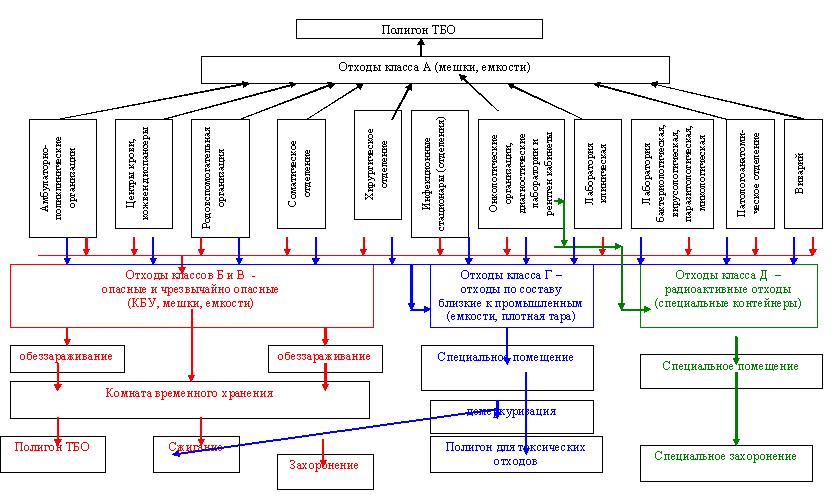 Приложение 2 

к санитарно-эпидемиологическим правилам и нормам 

"Санитарно-эпидемиологические требования к сбору, 

обезвреживанию, хранению, транспортировке и 

захоронению медицинских отходов" 

                  Журнал учета медицинских отходов            __________________________________ за 200____ год 

                  (Наименование объекта) 

  Приложение 3 

к санитарно-эпидемиологическим правилам и нормам 

"Санитарно-эпидемиологические требования к сбору, 

обезвреживанию, хранению, транспортировке и 

захоронению медицинских отходов" 
					© 2012. РГП на ПХВ «Институт законодательства и правовой информации Республики Казахстан» Министерства юстиции Республики Казахстан
				Виды 

медицин- 

ских 

отходов Объем 

медицинских 

отходов 

(далее - 

МО) (кг) Сдано в 

помещения 

времен- 

ного 

хранения 

МО Захороне- 

ние или 

сжигание МО Ф.И.О. 

ответствен- 

ного за 

сбор МО Дата 

сдачи 1 2 3 4 5 МО 

класса Б: МО 

класса В: МО 

класса Г: МО 

класса Д: Класс А Б Категория 

опасности Неопасные Опасные 

(рискованные) Характе- 

ристика Медицинские отходы, не 

имеющие контакта с 

биологическими жидкостями 

пациентов (неинфекционных 

больных). Пищевые отходы 

отделений объекта, кроме 

инфекционных (в том числе 

кожно-венерологических, 

фтизиатрических). Мебель, 

инвентарь, неисправное 

диагностическое 

оборудование, не 

содержащее токсических 

элементов. 

Неинфицированная бумага, 

смет, строительный мусор. Потенциально инфицированные 

медицинские отходы. Материалы 

и инструменты, загрязненные 

выделениями, в том числе 

кровью. Патологоанатомические 

отходы. Органические отходы: 

операционные (органы, ткани), 

плаценты, зародыши и другие 

жидкости организма. Все 

медицинские отходы 

инфекционных отделений (в том 

числе пищевые), кожно- 

венерологических больниц. 

Отходы клинико- 

диагностических лабораторий. 

Медицинские отходы из 

микробиологических 

лабораторий, работающих с 

микроорганизмами 3-4 группы 

патогенности. Биологические 

отходы вивариев. Класс В Г Д Категория 

опасности Чрезвычайно 

опасные Медицинские 

отходы по 

составу близкие 

к промышленным Радиоактивные 

медицинские 

отходы Характе- 

ристика Материалы, 

контактирующие с 

больными карантинными 

и особо опасными 

инфекциями, ВИЧ/СПИД. 

Медицинские отходы 

из лабораторий, 

работающих с 

микроорганизмами 1-2 

групп патогенности. 

Медицинские отходы 

фтизиатрических, 

больниц. Медицинские 

отходы от пациентов с 

анаэробной инфекцией. Лекарственные 

средства, 

диагностические 

препараты, вакцины, 

дезинфицирующие 

средства с истекшим 

сроком действия. 

Цитостатики и 

другие химические 

препараты. 

Ртутьсодержащие 

предметы, приборы 

и оборудование. Все виды 

медицинских 

отходов, 

содержащие 

радиоактивные 

компоненты. 